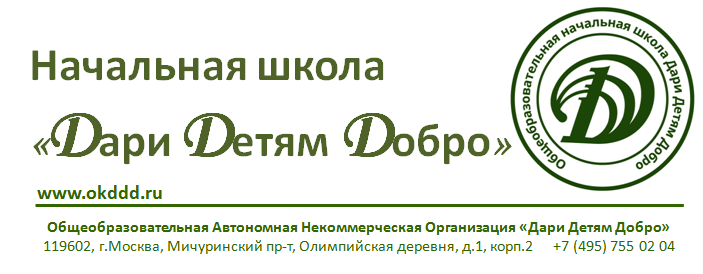 Учебно-методическое обеспечение для организации образовательного процессаЛитературное чтениеМатематикаОкружающий мирАнглийский языкИнформатикаСписок методической литературыРусский языкЛитературное чтениеМатематикаОкружающий мирКлассАвтор и название учебного пособияИздательство, год изданияКоличество экземпляров1 классКанакина В. П., Горецкий В. Г. Русский язык. 1 классМ.: Просвещение, 202013Горецкий В. Г., Федосова Н. А. Прописи. 1 класс. В 4-х ч. Ч. 1М.: Просвещение, 202013Горецкий В. Г., Федосова Н. А. Прописи. 1 класс. В 4-х ч. Ч. 2М.: Просвещение, 202013Горецкий В. Г., Федосова Н. А. Прописи. 1 класс. В 4-х ч. Ч. 3М.: Просвещение, 202013Горецкий В. Г., Федосова Н. А. Прописи. 1 класс. В 4-х ч. Ч. 4М.: Просвещение, 202013Горецкий В. Г., Федосова Н. А. Прописи. 1 класс. В 4-х ч. Ч. 1 (архив)М.: Просвещение, 2017-201935Горецкий В. Г., Федосова Н. А. Прописи. 1 класс. В 4-х ч. Ч. 2 (архив)М.: Просвещение, 2017-201935Горецкий В. Г., Федосова Н. А. Прописи. 1 класс. В 4-х ч. Ч. 3 (архив)М.: Просвещение, 2017-201935Горецкий В. Г., Федосова Н. А. Прописи. 1 класс. В 4-х ч. Ч. 4 (архив)М.: Просвещение, 2017-201935Канакина В. П. Русский язык. Рабочая тетрадь. 1 классМ.: Просвещение, 202013Канакина В. П. Русский язык. Рабочая тетрадь. 1 класс (архив)М.: Просвещение, 2017-201935Канакина В. П. Русский язык. Проверочные работы. 1 классМ.: Просвещение, 202013Канакина В. П. Русский язык. Проверочные работы. 1 класс (архив)М.: Просвещение, 2017-201935Бондаренко А. А. Рабочий словарик. 1 классМ.: Просвещение, 202013Жиренко О. Е., Лукина Т. М. Тренажёр по чистописанию. Добукварный и букварный периоды. 1 классМ.: ВАКО, 202013Жиренко О. Е., Лукина Т. М. Тренажёр по чистописанию. Добукварный и букварный периоды. 1 класс	(архив)М.: ВАКО, 2017-2019352 классКанакина В. П., Горецкий В. Г. Русский язык. 2 класс. В 2-х ч. Ч. 1М.: Просвещение, 202016Канакина В. П., Горецкий В. Г. Русский язык. 2 класс. В 2-х ч. Ч. 2М.: Просвещение, 202016Канакина В. П. Русский язык. Рабочая тетрадь. 2 класс. В 2-х ч. Ч. 1М.: Просвещение, 202016Канакина В. П. Русский язык. Рабочая тетрадь. 2 класс. В 2-х ч. Ч. 2М.: Просвещение, 202016Канакина В. П. Русский язык. Рабочая тетрадь. 2 класс. В 2-х ч. Ч. 1 (архив)М.: Просвещение, 2017-201924Канакина В. П. Русский язык. Рабочая тетрадь. 2 класс. В 2-х ч. Ч. 2 (архив)М.: Просвещение, 2017-201924Канакина В. П. Русский язык. Раздаточный материал. 2 классМ.: Просвещение, 202015Канакина В. П. Русский язык. Тетрадь учебных достижений. 2 классМ.: Просвещение, 202015Волкова Е. В. Птухина А. В. Русский язык. Всероссийская проверочная работа. 2 класс. Практикум по выполнению типовых заданий.М.: Издательство «Экзамен», 201815Волкова Е. В. Птухина А. В. Русский язык. Всероссийская проверочная работа. 2 класс. Практикум по выполнению типовых заданий (архив)М.: Издательство «Экзамен», 2018243 классКанакина В. П., Горецкий В. Г. Русский язык. 3 класс. В 2-х ч. Ч. 1М.: Просвещение, 202015Канакина В. П., Горецкий В. Г. Русский язык. 3 класс. В 2-х ч. Ч. 2М.: Просвещение, 202015Канакина В. П. Русский язык. Рабочая тетрадь. 3 класс. В 2-х ч. Ч. 1М.: Просвещение, 202015Канакина В. П. Русский язык. Рабочая тетрадь. 3 класс. В 2-х ч. Ч. 2М.: Просвещение, 202015Канакина В. П. Русский язык. Рабочая тетрадь. 3 класс. В 2-х ч. Ч. 1 (архив)М.: Просвещение, 2017-20199Канакина В. П. Русский язык. Рабочая тетрадь. 3 класс. В 2-х ч. Ч. 2 (архив)М.: Просвещение, 2017-20199Канакина В. П. Русский язык. Проверочные работы. 3 классМ.: Просвещение, 202015Канакина В. П. Русский язык. Проверочные работы. 3 класс (архив)М.: Просвещение, 2017-20199Канакина В. П. Русский язык. Тетрадь учебных достижений. 3 классМ.: Просвещение, 202015Канакина В. П., Щёголева Г. С. Русский язык. Проверочные работы. 3 классМ.: Просвещение, 202015Канакина В. П., Щёголева Г. С. Русский язык. Проверочные работы. 3 класс (архив)М.: Просвещение, 2017-20199Канакина В. П. Русский язык. Раздаточный материал. 3 класс М.: Просвещение, 202015Бондаренко А. А. Рабочий словарик. 3 классМ.: Просвещение, 202015Крылова О. Н. Контрольные работы по русскому языку. К учебнику В. П. Канакиной, В. Г. Горецкого «Русский язык. 3 класс. В 2-х частях». Ч. 1М.: Издательство «Экзамен», 202015Крылова О. Н. Контрольные работы по русскому языку. К учебнику В. П. Канакиной, В. Г. Горецкого «Русский язык. 3 класс. В 2-х частях». Ч. 2М.: Издательство «Экзамен», 202015Крылова О. Н. Контрольные работы по русскому языку. К учебнику В. П. Канакиной, В. Г. Горецкого «Русский язык. 3 класс. В 2-х частях». Ч. 1 (архив)М.: Издательство «Экзамен», 2018-20199Крылова О. Н. Контрольные работы по русскому языку. К учебнику В. П. Канакиной, В. Г. Горецкого «Русский язык. 3 класс. В 2-х частях». Ч. 2 (архив)М.: Издательство «Экзамен», 2018-20199Волкова Е. В. Птухина А. В. Русский язык. Всероссийская проверочная работа. 3 класс. Практикум по выполнению типовых заданийМ.: Издательство «Экзамен», 202015Волкова Е. В. Птухина А. В. Русский язык. Всероссийская проверочная работа. 3 класс. Практикум по выполнению типовых заданий (архив)М.: Издательство «Экзамен», 2018-20199Александрова О. М. и др. Русский родной язык. 3 класс. Учебное пособие для общеобразовательных организацийМ.: Просвещение, 2019154 классКанакина В. П., Горецкий В. Г. Русский язык. 4 класс. В 2-х ч. Ч. 1М.: Просвещение, 20203Канакина В. П., Горецкий В. Г. Русский язык. 4 класс. В 2-х ч. Ч. 2М.: Просвещение, 20203Канакина В. П. Русский язык. Рабочая тетрадь. 4 класс. В 2-х ч. Ч. 1М.: Просвещение, 20203Канакина В. П. Русский язык. Рабочая тетрадь. 4 класс. В 2-х ч. Ч. 2М.: Просвещение, 20203Канакина В. П. Русский язык. Тетрадь учебных достижений. 4 классМ.: Просвещение, 20203Александрова О. М. и др. Русский родной язык. 4 класс. Учебник для общеобразовательных организаций.М.: Просвещение, 20213КлассАвтор и название учебного пособияИздательство, год изданияКоличество экземпляров1 классГорецкий В. Г., Кирюшкин В. А., Виноградская Л. А. и др. Азбука. 1 класс. В 2-х частях. Ч. 1М.: Просвещение, 202013Горецкий В. Г., Кирюшкин В. А., Виноградская Л. А. и др. Азбука. 1 класс. В 2-х частях. Ч. 2М.: Просвещение, 202013Климанова Л.Ф., Горецкий В. Г., Голованова М. В. Литературное чтение. 1 класс. В 2-х ч. Ч. 1М.: Просвещение, 202013Климанова Л.Ф., Горецкий В. Г., Голованова М. В. Литературное чтение. 1 класс. В 2-х ч. Ч. 2М.: Просвещение, 202013Бойкина М. В., Виноградская Л. А. Литературное чтение. Рабочая тетрадь. 1 классМ.: Просвещение, 202013Бойкина М. В., Виноградская Л. А. Литературное чтение. Рабочая тетрадь. 1 класс (архив)М.: Просвещение, 2017-201935Фомин О. В. Литературное чтение. Читаем летом. 1 класс (архив)М.: Просвещение, 2017-101935Абрамов А. В., Самойлова М. И. Читалочка. Дидактическое пособие. 1 класс (архив)М.: Просвещение, 2017-201935Панкова О. Б. Литературное чтение. Диагностика Читательской грамотности. Ко всем действующим учебникам. 1 классМ.: Издательство «Экзамен», 202013Панкова О. Б. Литературное чтение. Диагностика Читательской грамотности. Ко всем действующим учебникам. 1 класс (архив)М.: Издательство «Экзамен», 2017-201935Птухина А. В. Литературное чтение. Учимся писать сочинение. К учебнику Л. Ф. Климановой, В. Г. Горецкого и др. «Литературное чтение. 1 класс». 1 классМ.: Издательство «Экзамен», 202013Птухина А. В. Литературное чтение. Учимся писать сочинение. К учебнику Л. Ф. Климановой, В. Г. Горецкого и др. «Литературное чтение. 1 класс». 1 класс (архив)М.: Издательство «Экзамен», 2017-2019352 классКлиманова Л.Ф., Горецкий В. Г., Голованова М. В. и др. Литературное чтение. 2 класс. В 2-х ч. Ч. 1М.: Просвещение, 202016Климанова Л.Ф., Горецкий В. Г., Голованова М. В. и др. Литературное чтение. 2 класс. В 2-х ч. Ч. 2М.: Просвещение, 202016Бойкина М. В., Виноградская Л. А. Литературное чтение. Рабочая тетрадь. 2 классМ.: Просвещение, 202016Бойкина М. В., Виноградская Л. А. Литературное чтение. Рабочая тетрадь. 2 класс (архив)М.: Просвещение, 2018-201924Литературное чтение. Читаем летом. 2 класс (архив)М.: Просвещение, 2018-201924Абрамов А. В., Самойлова М. И. Читалочка. Дидактическое пособие. 2 класс (архив)М.: Просвещение, 2018-201924Панкова О. Б. Литературное чтение. Диагностика читательской грамотности. Ко всем действующим учебникам. 2 классМ.: Издательство «Экзамен», 202016Панкова О. Б. Литературное чтение. Диагностика читательской грамотности. Ко всем действующим учебникам. 2 класс (архив)М.: Издательство «Экзамен», 2018-201924Гусева Е. В., Курникова Е. В., Останина Е. А. Зачётные работы по литературному чтению. К учебнику Л. Ф. Климановой, В. Г. Горецкого и др. «Литературное чтение. 2 класс. В 2-х частях». 2 класс. Ч. 1М.: Издательство «Экзамен», 202016Гусева Е. В., Курникова Е. В., Останина Е. А. Зачётные работы по литературному чтению. К учебнику Л. Ф. Климановой, В. Г. Горецкого и др. «Литературное чтение. 2 класс. В 2-х частях». 2 класс. Ч. 2М.: Издательство «Экзамен», 202016Гусева Е. В., Курникова Е. В., Останина Е. А. Зачётные работы по литературному чтению. К учебнику Л. Ф. Климановой, В. Г. Горецкого и др. «Литературное чтение. 2 класс. В 2-х частях». 2 класс. Ч. 1 (архив)М.: Издательство «Экзамен», 2018-201924Гусева Е. В., Курникова Е. В., Останина Е. А. Зачётные работы по литературному чтению. К учебнику Л. Ф. Климановой, В. Г. Горецкого и др. «Литературное чтение. 2 класс. В 2-х частях». 2 класс. Ч. 2 (архив)М.: Издательство «Экзамен», 2018-2019243 классКлиманова Л.Ф., Горецкий В. Г., Голованова М. В. и др. Литературное чтение. 3 класс. В 2-х ч. Ч. 1М.: Просвещение, 202015Климанова Л.Ф., Горецкий В. Г., Голованова М. В. и др. Литературное чтение. 3 класс. В 2-х ч. Ч. 2М.: Просвещение, 202015Бойкина М. В., Виноградская Л. А. Литературное чтение. Рабочая тетрадь. 3 классМ.: Просвещение, 202015Бойкина М. В., Виноградская Л. А. Литературное чтение. Рабочая тетрадь. 3 класс (архив)М.: Просвещение, 20199Литературное чтение. Читаем летом. 3 класс (архив)М.: Просвещение, 20199О. Б. Панкова. Литературное чтение. Диагностика читательской грамотности. Ко всем действующим учебникам. 3 классМ.: Издательство «Экзамен», 202015О. Б. Панкова. Литературное чтение. Диагностика читательской грамотности. Ко всем действующим учебникам. 3 класс (архив)М.: Издательство «Экзамен», 20199Гусева Е. В., Курникова Е. В., Останина Е. А. Зачётные работы по литературному чтению. К учебнику Л. Ф. Климановой, В. Г. Городецкого и др. «Литературное чтение. 3 класс. В 2-х частях.». 3 класс. Ч. 1М.: Издательство «Экзамен», 202015Гусева Е. В., Курникова Е. В., Останина Е. А. Зачётные работы по литературному чтению. К учебнику Л. Ф. Климановой, В. Г. Городецкого и др. «Литературное чтение. 3 класс. В 2-х частях.». 3 класс. Ч. 2М.: Издательство «Экзамен», 202015Гусева Е. В., Курникова Е. В., Останина Е. А. Зачётные работы по литературному чтению. К учебнику Л. Ф. Климановой, В. Г. Городецкого и др. «Литературное чтение. 3 класс. В 2-х частях.». 3 класс. Ч. 1 (архив)М.: Издательство «Экзамен», 20199Гусева Е. В., Курникова Е. В., Останина Е. А. Зачётные работы по литературному чтению. К учебнику Л. Ф. Климановой, В. Г. Городецкого и др. «Литературное чтение. 3 класс. В 2-х частях.». 3 класс. Ч. 2 (архив)М.: Издательство «Экзамен», 20199Волкова Е. В., Птухина А. В. Литературное чтение. Всероссийская проверочная работа. 3 класс. Практикум по выполнению типовых заданий.М.: Издательство «Экзамен», 202015Волкова Е. В., Птухина А. В. Литературное чтение. Всероссийская проверочная работа. 3 класс. Практикум по выполнению типовых заданий (архив)М.: Издательство «Экзамен», 201994 классКлиманова Л.Ф., Горецкий В. Г., Голованова М. В. и др. Литературное чтение. 4 класс. В 2-х ч. Ч. 1М.: Просвещение, 20203Климанова Л.Ф., Горецкий В. Г., Голованова М. В. и др. Литературное чтение. 4 класс. В 2-х ч. Ч. 2М.: Просвещение, 20203Бойкина М. В., Виноградская Л. А. Литературное чтение. Рабочая тетрадь. 4 классМ.: Просвещение, 20203Гусева Е. В., Курникова Е. В., Останина Е. А. Зачетные работы по литературному чтению. К учебнику Л. Ф. Климановой, ВУ. Г. Горецкого и др. «Литературное чтение. 4 класс. В 2-х частях». 4 классМ.: Издательство «Экзамен», 20203Кутявина С. В. Литературное чтение. Рабочая тетрадь. 4 класс. К учебнику «Литературное чтение» Л. Ф. Климановой и др. («Школа России»)М.: ВАКО, 20173КлассАвтор и название учебного пособияИздательство, год изданияКоличество экземпляров1 классМоро М. И., Волкова С. И., Степанова С. В. Математика. 1 класс. В 2-х ч. Ч. 1М.: Просвещение, 202013Моро М. И., Волкова С. И., Степанова С. В. Математика. 1 класс. В 2-х ч. Ч. 2М.: Просвещение, 202013Моро М. И., Волкова С. И. Математика. Рабочая тетрадь. 1 класс. В 2-х ч. Ч. 1М.: Просвещение, 202013Моро М. И., Волкова С. И. Математика. Рабочая тетрадь. 1 класс. В 2-х ч. Ч. 2М.: Просвещение, 202013Моро М. И., Волкова С. И. Математика. Рабочая тетрадь. 1 класс. В 2-х ч. Ч. 1 (архив)М.: Просвещение, 2017-201935Моро М. И., Волкова С. И. Математика. Рабочая тетрадь. 1 класс. В 2-х ч. Ч. 2 (архив)М.: Просвещение, 2017-201935Волкова С. И. Математика. Проверочные работы. 1 классМ.: Просвещение, 202013Волкова С. И. Математика. Проверочные работы. 1 класс (архив)М.: Просвещение, 2017-2019352 классМоро М. И., Бантова М. А., Бельтюкова Г. В. и др. Математика. 2 класс. В 2-х ч. Ч. 1М.: Просвещение, 202016Моро М. И., Бантова М. А., Бельтюкова Г. В. и др. Математика. 2 класс. В 2-х ч. Ч 2М.: Просвещение, 202016Моро М. И., Волкова С. И. Математика. Рабочая тетрадь. 2 класс. В 2-х ч. Ч. 1М.: Просвещение, 202016Моро М. И., Волкова С. И. Математика. Рабочая тетрадь. 2 класс. В 2-х ч. Ч. 2М.: Просвещение, 202016Моро М. И., Волкова С. И. Математика. Рабочая тетрадь. 2 класс. В 2-х ч. Ч. 1 (архив)М.: Просвещение, 2018-201924Моро М. И., Волкова С. И. Математика. Рабочая тетрадь. 2 класс. В 2-х ч. Ч. 2 (архив)М.: Просвещение, 2018-201924Волкова С. И. Математика. Проверочные работы. 2 классМ.: Просвещение, 202016Волкова С. И. Математика. Проверочные работы. 2 класс (архив)М.: Просвещение, 2018-201924Рудницкая В. Н. Контрольные работы по математике. К учебнику М. И. Моро и др. «Математика. 2 класс. В 2-х частях». 2 класс. Ч. 1М.: Издательство «Экзамен», 202016Рудницкая В. Н. Контрольные работы по математике. К учебнику М. И. Моро и др. «Математика. 2 класс. В 2-х частях». 2 класс. Ч. 2М.: Издательство «Экзамен», 202016Рудницкая В. Н. Контрольные работы по математике. К учебнику М. И. Моро и др. «Математика. 2 класс. В 2-х частях». 2 класс. Ч. 1 (архив)М.: Издательство «Экзамен», 2018-201924Рудницкая В. Н. Контрольные работы по математике. К учебнику М. И. Моро и др. «Математика. 2 класс. В 2-х частях». 2 класс. Ч. 2 (архив)М.: Издательство «Экзамен», 2018-201924Рудницкая В. Н. Тесты по математике. К учебнику М. И. Моро и др. «Математика. 2 класс. В 2-х частях». 2 класс. Ч. 1М.: Издательство «Экзамен», 202016Рудницкая В. Н. Тесты по математике. К учебнику М. И. Моро и др. «Математика. 2 класс. В 2-х частях». 2 класс. Ч. 2М.: Издательство «Экзамен», 202016Рудницкая В. Н. Тесты по математике. К учебнику М. И. Моро и др. «Математика. 2 класс. В 2-х частях». 2 класс. Ч. 1 (архив)М.: Издательство «Экзамен», 2018-201924Рудницкая В. Н. Тесты по математике. К учебнику М. И. Моро и др. «Математика. 2 класс. В 2-х частях». 2 класс. Ч. 2 (архив)М.: Издательство «Экзамен», 2018-2019243 классМоро М. И., Бантова М. А., Бельтюкова Г. В. и др. Математика. 3 класс. В 2-х ч. Ч. 1 М.: Просвещение, 202015Моро М. И., Бантова М. А., Бельтюкова Г. В. и др. Математика. 3 класс. В 2-х ч. Ч. 2М.: Просвещение, 202015Моро М. И., Волкова С. И. Математика. Рабочая тетрадь. 3 класс. В 2-х ч. Ч. 1М.: Просвещение, 202015Моро М. И., Волкова С. И. Математика. Рабочая тетрадь. 3 класс. В 2-х ч. Ч. 2М.: Просвещение, 202015Моро М. И., Волкова С. И. Математика. Рабочая тетрадь. 3 класс. В 2-х ч. Ч. 1 (архив)М.: Просвещение, 20209Моро М. И., Волкова С. И. Математика. Рабочая тетрадь. 3 класс. В 2-х ч. Ч. 2 (архив)М.: Просвещение, 20209Никифорова Г. В. Табличное умножение и деление. С ответами. 2-3 классМ.: Просвещение, 202015Самсонова Л. Ю. Самостоятельные работы по математике. К учебнику М. И. Моро и др. «Математика. 3 класс. В 2-х частях.». 3 класс. Ч. 1М.: Издательство «Экзамен», 202015Самсонова Л. Ю. Самостоятельные работы по математике. К учебнику М. И. Моро и др. «Математика. 3 класс. В 2-х частях.». 3 класс. Ч. 2М.: Издательство «Экзамен», 202015Самсонова Л. Ю. Самостоятельные работы по математике. К учебнику М. И. Моро и др. «Математика. 3 класс. В 2-х частях.». 3 класс. Ч. 1 (архив)М.: Издательство «Экзамен», 20199Самсонова Л. Ю. Самостоятельные работы по математике. К учебнику М. И. Моро и др. «Математика. 3 класс. В 2-х частях.». 3 класс. Ч. 2 (архив)М.: Издательство «Экзамен», 20199Рудницкая В. Н. Тесты по математике. К учебнику М. И. Моро и др. «Математика. 3 класс. В 2-х частях». 3 класс. Ч. 1М.: Издательство «Экзамен», 202015Рудницкая В. Н. Тесты по математике. К учебнику М. И. Моро и др. «Математика. 3 класс. В 2-х частях». 3 класс. Ч. 2М.: Издательство «Экзамен», 202015Рудницкая В. Н. Тесты по математике. К учебнику М. И. Моро и др. «Математика. 3 класс. В 2-х частях». 3 класс. Ч. 1 (архив)М.: Издательство «Экзамен», 20199Рудницкая В. Н. Тесты по математике. К учебнику М. И. Моро и др. «Математика. 3 класс. В 2-х частях». 3 класс. Ч. 2 (архив)М.: Издательство «Экзамен», 20199Рудницкая В. Н. Контрольные работы по математике. К учебнику М. И. Моро и др. «Математика. 3 класс. В 2-х частях». Ч. 1М.: Издательство «Экзамен», 202015Рудницкая В. Н. Контрольные работы по математике. К учебнику М. И. Моро и др. «Математика. 3 класс. В 2-х частях». Ч. 2М.: Издательство «Экзамен», 202015Рудницкая В. Н. Контрольные работы по математике. К учебнику М. И. Моро и др. «Математика. 3 класс. В 2-х частях». Ч. 1 (архив)М.: Издательство «Экзамен», 20199Рудницкая В. Н. Контрольные работы по математике. К учебнику М. И. Моро и др. «Математика. 3 класс. В 2-х частях». Ч. 2 (архив)М.: Издательство «Экзамен», 20199Самсонова Л. Ю. Табличное умножение. Ко всем действующим учебникам. 2-3 классыМ.: Издательство «Экзамен», 202015Погорелова Н. Ю. Тренажёр по математике к учебнику М. И. Моро и др. 3 классМ.: Издательство «Экзамен», 202015Погорелова Н. Ю. Тренажёр по математике к учебнику М. И. Моро и др. 3 класс (архив)М.: Издательство «Экзамен», 20199Волкова Е. В., Бахтина С. В. Математика. Всероссийская проверочная работа. 3 класс. Практикум по выполнению типовых заданийМ.: Издательство «Экзамен», 202015Волкова Е. В., Бахтина С. В. Математика. Всероссийская проверочная работа. 3 класс. Практикум по выполнению типовых заданий (архив)М.: Издательство «Экзамен», 201994 классМоро М. И., Бантова М. А., Бельтюкова Г. В. и др. Математика. 4 класс. В 2-х ч. Ч. 1М.: Просвещение, 20203Моро М. И., Бантова М. А., Бельтюкова Г. В. и др. Математика. 4 класс. В 2-х ч. Ч. 2М.: Просвещение, 20203Волкова С. И. Математика. Рабочая тетрадь. 4 класс. В 2-х ч. Ч. 1М.: Просвещение, 20203Волкова С. И. Математика. Рабочая тетрадь. 4 класс. В 2-х ч. Ч. 2М.: Просвещение, 20203Волкова С. И. Математика. Проверочные работы. 4 классМ.: Просвещение, 20203Под редакцией Ященко И. В., Вольфсон Г. И., Высоцкий И. Р. Математика. Всероссийская проверочная работа. 4 класс. Типовые задания. М.: Издательство «Экзамен», 20203Рудницкая В. Н. Тесты по математике. К учебнику М. И. Моро и др. «Математика. 4 класс. В 2-х частях». 4 класс. Ч. 1М.: Издательство «Экзамен», 20203Рудницкая В. Н. Тесты по математике. К учебнику М. И. Моро и др. «Математика. 4 класс. В 2-х частях». 4 класс. Ч. 2М.: Издательство «Экзамен», 20203КлассАвтор и название учебного пособияИздательство, год изданияКоличество экземпляров1 классПлешаков А. А. Окружающий мир. 1 класс. В 2-х ч. Ч. 1М.: Просвещение, 202013Плешаков А. А. Окружающий мир. 1 класс. В 2-х ч. Ч. 2М.: Просвещение, 202013Плешаков А. А. Окружающий мир. Рабочая тетрадь. 1 класс. В 2-х ч. Ч. 1М.: Просвещение, 202013Плешаков А. А. Окружающий мир. Рабочая тетрадь. 1 класс. В 2-х ч. Ч. 2М.: Просвещение, 202013Плешаков А. А. Окружающий мир. Рабочая тетрадь. 1 класс. В 2-х ч. Ч. 1 (архив)М.: Просвещение, 2017-201935Плешаков А. А. Окружающий мир. Рабочая тетрадь. 1 класс. В 2-х ч. Ч. 2 (архив)М.: Просвещение, 2017-201935Плешаков А. А., Плешаков С. А. Окружающий мир. Проверочные работы. 1 классМ.: Просвещение, 202013Плешаков А. А., Плешаков С. А. Окружающий мир. Проверочные работы. 1 класс (архив)М.: Просвещение, 2017-201935Плешаков А. А., Гара Н. Н., Назарова З. Д. Окружающий мир. Тесты. 1 классМ.: Просвещение, 202019Плешаков А. А., Гара Н. Н., Назарова З. Д. Окружающий мир. Тесты. 1 класс (архив)М.: Просвещение, 2017-2019352 классПлешаков А. А. Окружающий мир. 2 класс. В 2-х ч. Ч. 1М.: Просвещение, 202016Плешаков А. А. Окружающий мир. 2 класс. В 2-х ч. Ч. 2М.: Просвещение, 202016Плешаков А. А. Окружающий мир. Рабочая тетрадь. 2 класс. В 2-х ч. Ч. 1М.: Просвещение, 202016Плешаков А. А. Окружающий мир. Рабочая тетрадь. 2 класс. В 2-х ч. Ч. 2М.: Просвещение, 202016Плешаков А. А. Окружающий мир. Рабочая тетрадь. 2 класс. В 2-х ч. Ч. 1 (архив)М.: Просвещение, 2018-201924Плешаков А. А. Окружающий мир. Рабочая тетрадь. 2 класс. В 2-х ч. Ч. 2 (архив)М.: Просвещение, 2018-201924Плешаков А. А. Окружающий мир. Тесты. 2 классМ.: Просвещение, 202016Плешаков А. А. Окружающий мир. Тесты. 2 класс (архив)М.: Просвещение, 2018-2019243 классПлешаков А. А. Окружающий мир. 3 класс. В 2-х ч. Ч. 1М.: Просвещение, 202015Плешаков А. А. Окружающий мир. 3 класс. В 2-х ч. Ч. 2М.: Просвещение, 202015Плешаков А. А. Окружающий мир. Рабочая тетрадь. 3 класс. В 2-х ч. Ч. 1М.: Просвещение, 202015Плешаков А. А. Окружающий мир. Рабочая тетрадь. 3 класс. В 2-х ч. Ч. 2М.: Просвещение, 202015Плешаков А. А. Окружающий мир. Рабочая тетрадь. 3 класс. В 2-х ч. Ч. 1 (архив)М.: Просвещение, 20199Плешаков А. А. Окружающий мир. Рабочая тетрадь. 3 класс. В 2-х ч. Ч. 2 (архив)М.: Просвещение, 20199Плешаков А.А., Плешаков С. А. Окружающий мир. Проверочные работы. 3 классМ.: Просвещение, 202015Плешаков А.А., Плешаков С. А. Окружающий мир. Проверочные работы. 3 класс (архив)М.: Просвещение, 20199Плешаков А. А., Гара Н. Н. Назарова З. Д. Окружающий мир. Тесты. 3 классМ.: Просвещение, 202015Плешаков А. А., Гара Н. Н. Назарова З. Д. Окружающий мир. Тесты. 3 класс (архив) М.: Просвещение, 20199Волкова Е. В., Цитович Г. И. окружающий мир. Всероссийская проверочная работа. 3 класс. Практикум по выполнению типовых заданийМ.: Издательство «Экзамен», 202015Волкова Е. В., Цитович Г. И. окружающий мир. Всероссийская проверочная работа. 3 класс. Практикум по выполнению типовых заданий (архив)М.: Издательство «Экзамен», 201994 классПлешаков А. А., Крючкова Е. А. Окружающий мир. 4 класс. В 2-х ч. Ч. 1М.: Просвещение, 20203Плешаков А. А., Крючкова Е. А. Окружающий мир. 4 класс. В 2-х ч. Ч. 2М.: Просвещение, 20203Плешаков А. А., Крючкова Е. А. Окружающий мир. Рабочая тетрадь. 4 класс. В 2-х ч. Ч 1М.: Просвещение, 20203Плешаков А. А., Крючкова Е. А. Окружающий мир. Рабочая тетрадь. 4 класс. В 2-х ч. Ч. 2М.: Просвещение, 20203Плешаков А. А., Плешаков С. А. Окружающий мир. Проверочные работы. 4 классМ.: Просвещение, 20203Плешаков А. А., Гара Н. Н., Назарова З. Д. Окружающий мир. Тесты. 4 классМ.: Просвещение, 20203Волкова Е. В., Цитович Г. И. Окружающий мир. Всероссийская проверочная работа. 4 класс. Типовые заданияМ.: Издательство «Экзамен», 20203Автор и название учебного пособияИздательство, год изданияКоличество экземпляровПлешаков А. А. Великан на поляне, или Первые уроки экологической этики. Книга для учащихся начальных классовМ.: Просвещение, 201838Плешаков А. А. От земли до неба. Атлас-определитель. Книга для учащихся начальных классовМ.: Просвещение, 201838Плешаков А. А. Зелёные страницы. Пособие для учащихся общеобразовательной организацииМ.: Просвещение, 201838КлассАвтор и название учебного пособияИздательство, год изданияКоличество экземпляров1 классSimmons Naomi. Family and Friends 1 Class BookOxford University Press, 201913Simmons Naomi. Family and Friends 1 WorkbookOxford University Press, 2019132 классБыкова Н. И., Дули Д., Поспелова М. Д. и др. Английский язык. 2 класс. В 2-х ч. Ч.1М.: Просвещение, 202016Быкова Н. И., Дули Д., Поспелова М. Д. и др. Английский язык. 2 класс. В 2-х ч. Ч.2М.: Просвещение, 202016Английский язык. Рабочая тетрадь. 2 классМ.: Просвещение, 202016Simmons Naomi. Family and Friends 2 Class BookOxford University Press, 2019Simmons Naomi. Family and Friends 2 WorkbookOxford University Press, 20193 классБыкова Н. И., Дули Д., Поспелова М. Д. и др. Английский язык. 3 класс. В 2-х ч. Ч.1М.: Просвещение, 202015Быкова Н. И., Дули Д., Поспелова М. Д. и др. Английский язык. 3 класс. В 2-х ч. Ч.2М.: Просвещение, 202015Английский язык. Рабочая тетрадь. 3 классМ.: Просвещение, 202015Simmons Naomi. Family and Friends 3 Class BookOxford University Press, 201915Simmons Naomi. Family and Friends 3 WorkbookOxford University Press, 2019154 классБыкова Н. И., Дули Д., Поспелова М. Д. и др. Английский язык. 4 класс. В 2-х ч. Ч.1М.: Просвещение, 20203Быкова Н. И., Дули Д., Поспелова М. Д. и др. Английский язык. 4 класс. В 2-х ч. Ч.2М.: Просвещение, 20203Быкова Н. И., Дули Д., Поспелова М. Д. Английский язык. Рабочая тетрадь. 4 класс.М.: Просвещение, 20203Simmons Naomi. Family and Friends 4 Class BookOxford University Press, 20193Simmons Naomi. Family and Friends 4 WorkbookOxford University Press, 20193КлассАвтор и название учебного пособияИздательство, год изданияКоличество экземпляров2 классМатвеева Н. В. и др. Информатика (в 2 частях). 2 класс. Ч 1: учебникМ.: БИНОМ. Лаборатория знаний, 201916Матвеева Н. В. и др. Информатика (в 2 частях). 2 класс. Ч 2: учебникМ.: БИНОМ. Лаборатория знаний, 201916Матвеева Н. В. и др. Информатика: рабочая тетрадь для 2 класса: в 2 ч. Ч 1М.: БИНОМ. Лаборатория знаний, 201916Матвеева Н. В. и др. Информатика: рабочая тетрадь для 2 класса: в 2 ч. Ч 2М.: БИНОМ. Лаборатория знаний, 2019163 классМатвеева Н. В. и др. Информатика (в 2 частях). 2 класс. Ч 1: учебникМ.: БИНОМ. Лаборатория знаний, 201915Матвеева Н. В. и др. Информатика (в 2 частях). 2 класс. Ч 2: учебникМ.: БИНОМ. Лаборатория знаний, 201915Матвеева Н. В. и др. Информатика: рабочая тетрадь для 2 класса: в 2 ч. Ч 1М.: БИНОМ. Лаборатория знаний, 201915Матвеева Н. В. и др. Информатика: рабочая тетрадь для 2 класса: в 2 ч. Ч 2М.: БИНОМ. Лаборатория знаний, 2019154 классМатвеева Н. В. и др. Информатика (в 2 частях). 2 класс. Ч 1: учебникМ.: БИНОМ. Лаборатория знаний, 20193Матвеева Н. В. и др. Информатика (в 2 частях). 2 класс. Ч 1: учебникМ.: БИНОМ. Лаборатория знаний, 20193Матвеева Н. В. и др. Информатика: рабочая тетрадь для 2 класса: в 2 ч. Ч 1М.: БИНОМ. Лаборатория знаний, 20193Матвеева Н. В. и др. Информатика: рабочая тетрадь для 2 класса: в 2 ч. Ч 2М.: БИНОМ. Лаборатория знаний, 20193КлассАвтор и название методического пособияИздательство, год изданияКоличество экземпляров1 классДмитриева О. И. Поурочные разработки по русскому языку. К УМК «Школа России»М.: ВАКО. 20201Ситникова Т. Н. Поурочные разработки по русскому родному языку. 1 класс: пособие для учителяМ.: ВАКО. 202113 классКанакина В. П. Русский язык. Сборник диктантов и творческих работ. 3-4 классы. М.: Просвещение, 20201Авторы-составители Е. А. Виноградова, В. А. Васина, В. Н. Максимочкина, Н. Н. Кузнецова. Русский язык. 3 класс. Рабочая программа и технологические карты уроков по учебнику В. П. Канакиной, В. Г. Горецкого. Волгоград: Учитель, 20191Канакина В. П., Горецкий В. Г., Бойкина М. В. и др. Русский язык. Рабочие программы. Предметная линия учебников системы «Школа России». 1-4 классы. Пособие для учителей общеобразовательных организаций М.: Просвещение, 20201Александрова О. М. и др. Русский родной язык. Примерные рабочие программы. 1-4 классы. М.: Просвещение14 классАвтор-составитель Н. В. Лободина. Русский язык. 4 класс. Технологические карты уроков по учебнику В. П. Канакиной, В. Г. Горецкого. I полугодие.Волгоград: Учитель, 20161Автор-составитель Н. В. Лободина. Русский язык. 4 класс. Технологические карты уроков по учебнику В. П. Канакиной, В. Г. Горецкого. II полугодие.Волгоград: Учитель, 20181КлассАвтор и название методического пособияИздательство, год изданияКоличество экземпляров1 классКутявина С. В. Поурочные разработки по литературному чтению. К УМК «Школа России»М.: ВАКО. 202012 классАвторы-составители И. В. Арнгольд, В. А. Синякова. Литературное чтение. 2 класс. Технологические карты уроков по учебнику Л. В. Климановой, В. Г. Горецкого, М. В. Головановой, Л. А. Виноградской, М. В. Бойкиной. I полугодиеВолгоград: Учитель, 20191Авторы-составители И. В. Арнгольд, В. А. Синякова. Литературное чтение. 2 класс. Технологические карты уроков по учебнику Л. В. Климановой, В. Г. Горецкого, М. В. Головановой, Л. А. Виноградской, М. В. Бойкиной. II полугодиеВолгоград: Учитель, 201913 классБондаренко А. А. Литературное чтение. 3 класс. Технологические карты уроков по учебнику Л. Ф. Климановой и др.Волгоград: Учитель, 20181Климанова Л. Ф., Бойкина М. В. Литературное чтение. Рабочие программы. Предметная линия учебников системы «Школа России». 1-4 классы. Пособие для учителей общеобразовательных организаций. М.: Просвещение, 201914 классКутявина С. В. Поурочные разработки по литературному чтению. К УМК «Школя России»М.: ВАКО, 20191КлассАвтор и название методического пособияИздательство, год изданияКоличество экземпляров1 классСитникова Т. Н., Яценко И. Ф. Поурочные разработки по математике. К УМК «Школа России»М.: ВАКО. 202013 классАвтор-составитель И. В. Арнгольд. Математика. 3 класс. Технологические карты уроков по учебнику М. И. Моро, М. А. Бантовой и др. Волгоград: Учитель, 20181Моро М. И., Волкова С. И., Степанова С. В. Математика. Рабочие программы. Предметная линия учебников системы «Школа России». 1-4 классыМ.: Просвещение, 201914 классСитникова Т. Н., Яценко И. Ф. Поурочные разработки по математике. К УМК «Школа России»М.: ВАКО. 20201КлассАвтор и название методического пособияИздательство, год изданияКоличество экземпляров1 классДмитриева О. И. Поурочные разработки по курсу окружающий мир. К УМК «Школа России»М.: ВАКО. 202013 классАвтор-составитель А. А. Бондаренко. Окружающий мир. 3 класс. Система уроков по учебнику А. А. ПлешаковаВолгоград: Учитель, 20191Плешаков А. А. Окружающий мир. Рабочие программы. Предметная линия учебников системы «Школа России». 1-4 классыМ.: Просвещение, 201914 классМаксимова Т. Н. Поурочные разработки по курсу окружающий мир. К УМК «Школа России»М.: ВАКО, 20201